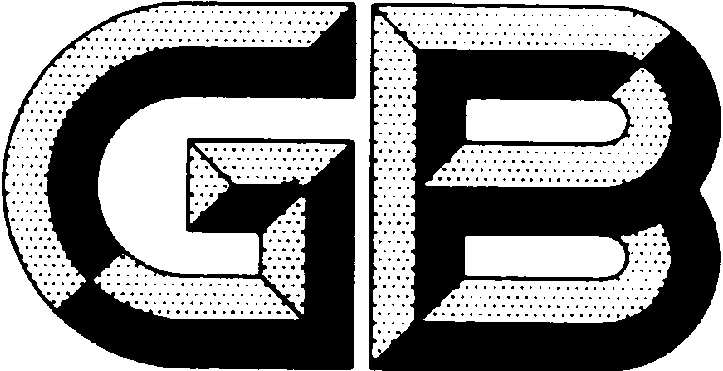 前  言GB/T XXXX《稀土废渣、废水化学分析方法》共分为5个部分：——第1部分：氟离子的测定 离子选择电极法；——第2部分：化学需氧量(COD)的测定 重铬酸钾滴定法；——第3部分：弱放射性的测定；——第4部分：铜、锌、铅、铬、镉、钡、钴、锰、镍、钛的测定 电感耦合等离子体光谱法；——第5部分：氨氮量的测定 纳氏试剂光度法。本部分为第1部分。本标准是按照GB/T 1.1—2009给出的规则起草的。本部分由全国稀土标准化技术委员会（SAC/TC229）提出并归口。本部分负责起草单位：虔东稀土集团股份有限公司、赣州艾科锐检测技术有限公司、包头稀土研究院。本部分参加起草单位：赣州晨光稀土新材料股份有限公司、中国有色桂林矿产地质研究院有限公司、国家钨与稀土产品质量监督检验中心。本部分主要起草人：XXX、XXX、XXX、XXX、XXX、XXX、XXX、XXX、XXX稀土废渣、废水化学分析方法                                氟离子的测定                                             离子选择电极法范围本部分规定了稀土废渣浸出液及废水中氟离子的测定方法。本部分适用于稀土废渣浸出液及废水中氟离子的测定。测定范围为：0.5~2000mg/L。规范性引用文件下列文件对于本文件的应用是必不可少的。凡是注日期的引用文件，仅注日期的版本适用于本文件。凡是不注日期的引用文件，其最新版本（包括所有的修改单）适用于本文件。HJ/T299 固体废物 浸出毒性浸出方法 硫酸硝酸法方法原理稀土废渣参照HJ/T299处理，取其浸取液后，统一按水样进行处理。试样经硝酸-高氯酸溶解后，保持在130℃～ 140℃通入水蒸汽进行蒸馏，使氟与其他共存元素分离，馏出液调整酸度后，加入总离子强度缓冲溶液，（在pH值为6.5～7.0的溶液中），以氟离子选择性电极为指示电极，饱和甘汞电极为参比电极，测量两电极间的平衡电位值，求得氟含量。试剂和材料4.1高氯酸（ρ=1.67g/mL），优级纯。4.2硫酸（ρ=1.83g/mL），优级纯。4.3 硝酸（ρ=1.42g/mL），优级纯。4.4硝酸（1+1），优级纯。4.5氢氧化钠溶液（5%）。4.6氢氧化钠溶液（1%）。4.7 溴甲酚绿指示剂（0.5%）。4.8盐酸（1+10），优级纯。4.9浸提剂：将质量比为2:1的硫酸（4.2）和硝酸（4.3）混合液加入纯水中，将酸度调至pH=3.20±0.05）。4.10总离子强度调节缓冲溶液：称取15g乙酸钠，60g柠檬酸钠，17g氯化钠，8g乙二胺四乙酸二钠盐，溶于水，加3.0mL冰乙酸，加水稀释至1000mL，混匀。4.11氟标准贮存溶液：称取2.2100g在110℃～ 120℃干燥至恒量的氟化钠（优级纯）于250mL塑料烧杯中，用水溶解移入1000mL容量瓶中，以水稀释至刻度，混匀。立即保存于干燥塑料瓶中，此溶液1mL含1mg氟。4.12氟离子标准溶液：移取5.00mL氟标准贮存溶液（4.11）至500mL容量瓶中，以水稀释至刻度，混匀。立即保存于干燥塑料瓶中，此溶液1mL含10μg氟。仪器设备5.1电位测量仪，精度0.1mV。5.2  氟离子选择电极：氟离子检测限应不大于2.5×10-4mg/mL，电极在使用之前应在10-3mol/L氟化钠溶液中浸泡1h，使之活化，然后以水洗至洗液含氟不大于10-5mg/mL后方能进行测定。5.3  饱和甘汞电极。5.4  磁力搅拌器、搅拌子。5.5蒸馏装置。5.6  电动搅拌机。5.7  pH计（精度为±0.05）。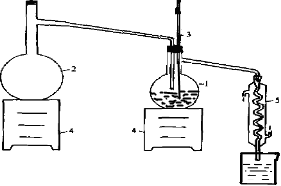 图1蒸馏分离装置1—蒸馏瓶，2—水蒸气瓶，3—温度计，4—控温电炉，5—冷凝管试样6.1  稀土废水：实验室样品应在聚乙烯瓶中采集或保存，应尽快分析，实验前将样品混匀或摇匀。如需保存，应加硝酸使水样酸化至pH＜2，2～5℃下可保存7 天。若样品含大量有机物或有浑浊沉淀，应先干过滤后检测。6.2 稀土废渣：试样105℃烘干后粉碎，颗粒过40目筛。称取试样至烧杯，按液固比为10:1（L/kg）计算需注浸提剂（4.9）的体积，准确转移相应体积的浸提剂（4.9）至烧杯中，用转速为30±2r/mim电动搅拌机（5.6）搅拌6小时后再浸泡14小时，过滤，取浸取液，待测。分析步骤试料移取适量试样（6）。测定次数移取两份试料（7.1）进行平行测定，取其平均值。空白试验随同试料进行空白试验。测定7.4.1蒸馏分离7.4.1.1  将试料（6.1）置于500mL三口烧瓶中，加入5mL硝酸（4.4），30mL高氯酸（4.1），按图1接好蒸馏装置。7.4.1.2通入冷却水，以盛有1mL氢氧化钠溶液（4.5）的250mL烧杯盛接馏出液，加热，待温度升至120℃～130℃时通入水蒸气，控制蒸馏瓶中液相温度为130℃～140℃，蒸馏速度控制为3～5mL/min，待蒸馏液体积接近200mL，停止蒸馏，取下烧杯，（若馏出液出现黄绿色，应先加热煮沸5～10min,赶净亚硝酰氯干扰后，冷却至室温）移入200mL容量瓶中，以水稀释至刻度，混匀。7.4.2  氟离子测定7.4.2.1移取20.00mL浸取液（4.9）或馏出液（7.4.1.2）于50mL的容量瓶中，加1滴溴甲酚绿指示剂（4.7），用盐酸（4.8）调至溶液呈黄色，再用氢氧化钠溶液（4.6）调至溶液显蓝色，加10mL总离子强度调节缓冲溶液（4.10），以水稀释至刻度，混匀。7.4.2.2  将此溶液全部转移至50mL干燥的塑料烧杯中，加入磁力搅拌转子（5.4），放置电磁搅拌器上，启动搅拌器。插入清洗干净且干燥的氟离子选择电极（5.2）和饱和甘汞电极（5.3），待其读数稳定，电极电位变化不大于0.2mV时，读取电位值。7.4.3  由工作曲线上查得氟离子的微克数，计算样品中氟的含量。氟离子标准工作曲线的绘制7.5.1  移取0.50mL、1.00mL、2.00mL、4.00mL、6.00mL、8.00mL、10.00mL氟离子标准溶液（4.12）分别置于50mL容量瓶中，移取试液相同体积水溶液于50mL容量瓶中，以下按（7.4.2）步骤操作。按氟浓度由低到高的次序与试料同时进行测定。7.5.2 在对数坐标纸上，以氟离子浓度为横坐标，以相对应的平衡电位值为纵坐标，绘制工作曲线。分析结果的计算与表述按式（1）计算样品中氟的质量浓度ρ（mg/L）。…………………………………………（1）—从标准曲线上查得氟量，单位为微克（g）；  	—移取试液体积，单位为毫升（mL）。精密度重复性在重复性条件下获得的两次独立测试结果的测定值，在以下给出的平均值范围内，这两个测试结果的绝对差值不超过重复性限（r），超过重复性限（r）的情况不超过5%，重复性限（r）按表1数据采用线性内插法求得。表1允许差实验室之间分析结果的差值应不大于表2所列允许差。表2质量保证与控制每周用自制的控制标样（如有国家级或行业级标样时，应首先使用）校核一次本部分分析方法的有效性。当过程失控时，应找出原因，纠正错误，重新进行校核。氟含量（浓度）/mg/L重复性限（r）/%注：重复性限（r）为2.8×Sr，Sr为重复性标准差。注：重复性限（r）为2.8×Sr，Sr为重复性标准差。氟含量（浓度）/mg/L允许差/%